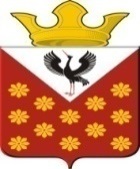 Свердловская областьБайкаловский районПостановление главы муниципального образованияКраснополянское сельское поселениеот   30 декабря 2020 года  № 177Об утверждении календарного плана поселенческих  культурно-досуговых мероприятий на 2021 год В целях рационального использования средств на проведение культурно -досуговых мероприятий, в соответствии с Федеральным законом от 06.10.2003 № 131-ФЗ «Об общих принципах организации местного самоуправления в Российской Федерации», в соответствии с Федеральным законом от 09.10.1992 № 3612-1 «Основы законодательства  Российской Федерации о культуре»:Утвердить календарный план поселенческих культурно-досуговых мероприятий на 2021 год (Приложение №1).Настоящее Постановление разместить на сайте муниципального   образования в сети «Интернет» - www.krasnopolyanskoe.ru.Контроль за исполнением данного Постановления  возложить на заместителя главы по социальным вопросам Нуртазинову А.Б.Глава Краснополянского сельского поселения                                      А.Н. КошелевПлан  поселенческих культурно-досуговых мероприятий на 2021 год  Приложение 1К постановлению № 177 от 30.12.2020гПриложение 1К постановлению № 177 от 30.12.2020г